НАРОДНО ЧИТАЛИЩЕ „ПРОСВЕТА 1928“с.Димчево общ. Бургас, GSM 0885 132 427,e-mail - n.ch.prosveta_1928@abv.bgИзх.№ ………………ДО Г-Н ДИМИТЪР НИКОЛОВКМЕТ НА ОБЩИНА БУРГАС Уважаеми г-н Николов,Приложено изпращаме Ви отчет  за дейността на НЧ „Просвета - 1928“ , с. Димчево, Общ. Бургас за 2020 год., съгласно изменението на Закона за народните читалища – обн. в ДВ, бр. 42 от 05.06.2009 год. – чл. 26 а, ал. 4.С уважение:......................          Станка Николова   Секретар на НЧ „Просвета - 1928“ОТЧЕТ ЗА 2020 г.ЗА ДЕЙНОСТТА НА НЧ „ПРОСВЕТА – 1928 г.“ С.ДИМЧЕВОНЧ „Просвета - 1928“, с.Димчево е създадено през 1928 година. То развива културно – просветна дейност и трайно присъства в живота на хората. Дейността му се развива в няколко направления :-	Библиотечна:Библиотечната дейност е една от основните читалищни дейности и направления за работа. За огромно наше съжаление от няколко години  (поради липса на средства) библиотеката ни  се е сдобила само с 45 нови библиотечни единици. Броят библиотечни единици  наброява – 4454, отчислени – 609, читатели –65, общо посещения през годината –184.-	Художествено – творческа   През 2020 година създадохме самодеен състав за народни танци и работилничка за подаръци и мартеници – „от скрина на баба“.-	Културна Друга дейност е културната, като водещи инициативи през 2020 година  бяха следните:Бабинден – една традиция непроменена във времето – къпането на „бабата“ в реката, израждането на бебето, подаръците и гостуването – както се е празнувало и преди повече от 100 години.Петльовден – празник, който се празнува в много малко места в България, но при нас традицията се спазва стриктно и до днес. Започва се с коленето на петел, правенето на кръстове с кръвта му по вратите на къщите където има мъжки деца и т.н. Сирни заговезни - Паликош  / Прошки/ – палене на огън и прескачането му за прогонване на болестите. Песни, хора и веселба под звуците на тъпан и гайда, въртене на халва и варени яйца, както е било в годините назад и най – важното е, че и днес по – младите искат прошка от по – възрастните .  1 – ви март – децата с помощ от възрастните правят и  завързват мартеници на всички в селото – жители и гости.  8 – ми март – Международния ден на женатаПразника на селото, който се отбелязва около Кръстовден.  На 26.09. /събота /се организира празничен концерт с участието орк. „Веселие” със солисти Панайот и Цветелина Стойчеви, ФГ „Маринкювска росна китка“, ФК „Лазур“, ТГ „Медено котле“ и ФГ „Дъбравка“ – с. Извор отбелязване – 1 – виноември – Деня на народните будители  и Коледно – новогодишните празници – В двора на кметството ни посети Дядо Коледа и раздаде подаръци на децата в с.Димчево.За организацията на дейностите в читалището работи служител на 0,76 щатна бройка – секретар/библиотекар, но благодарение на задружните хора от селото  се справяме.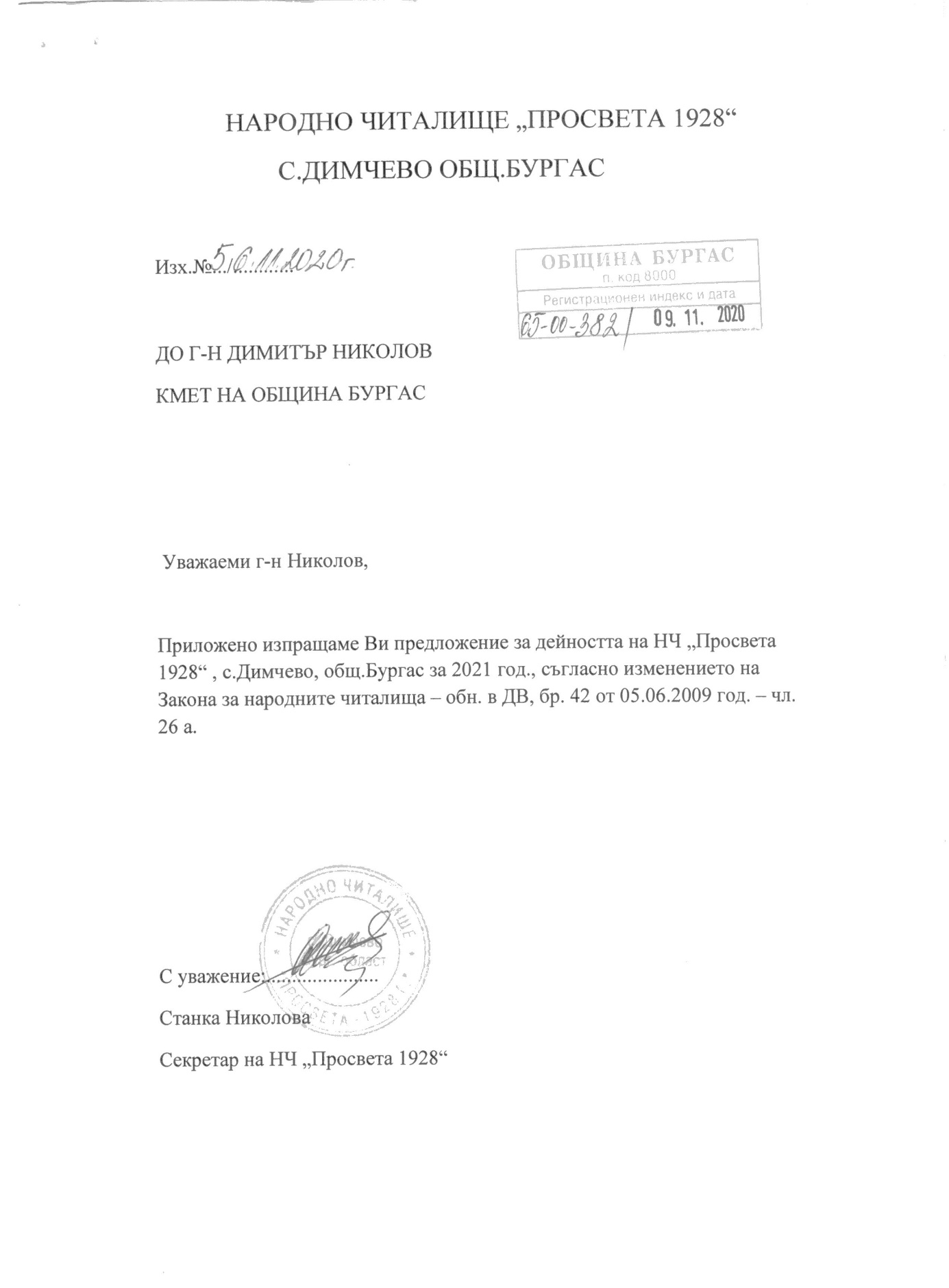 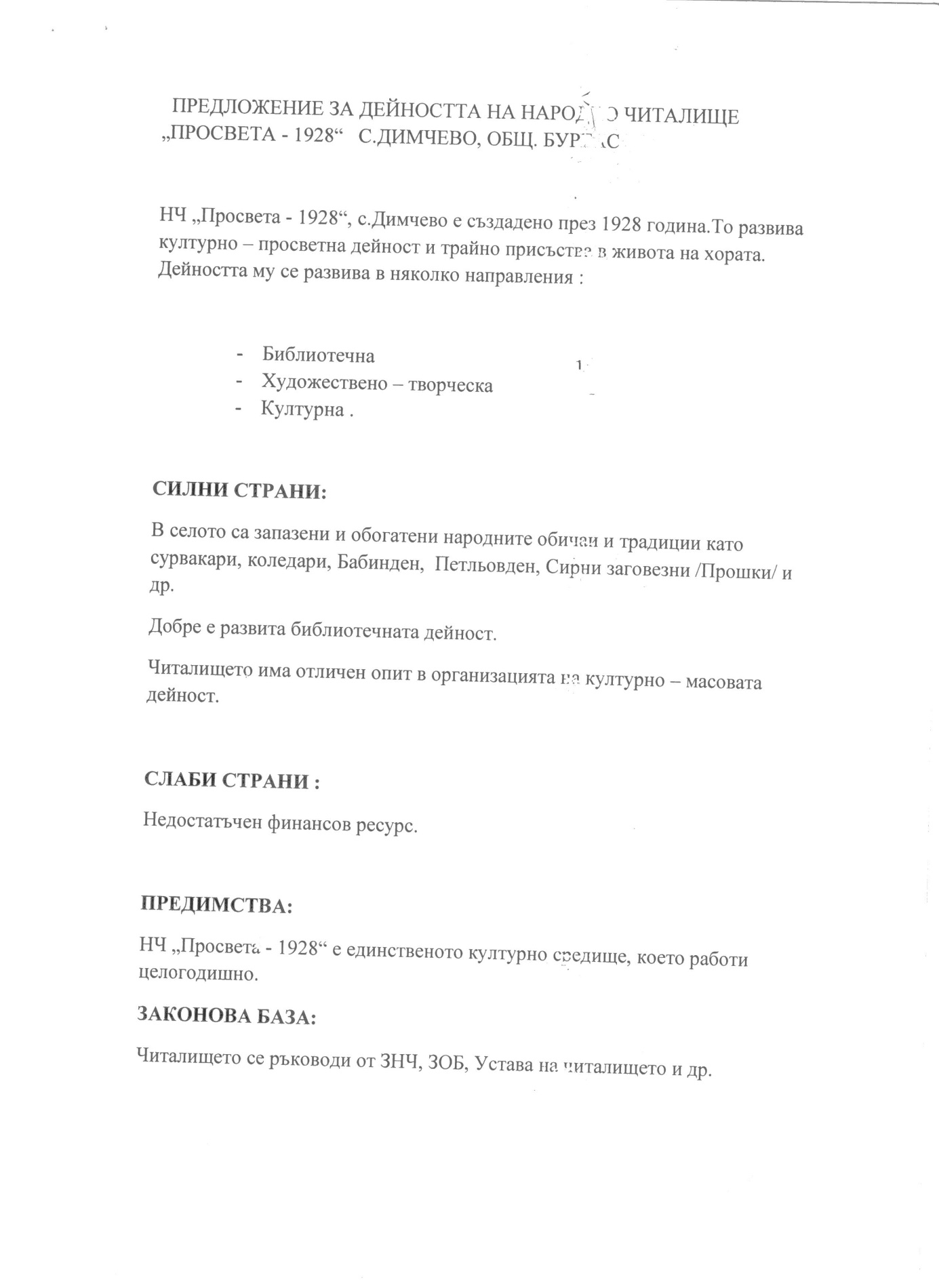 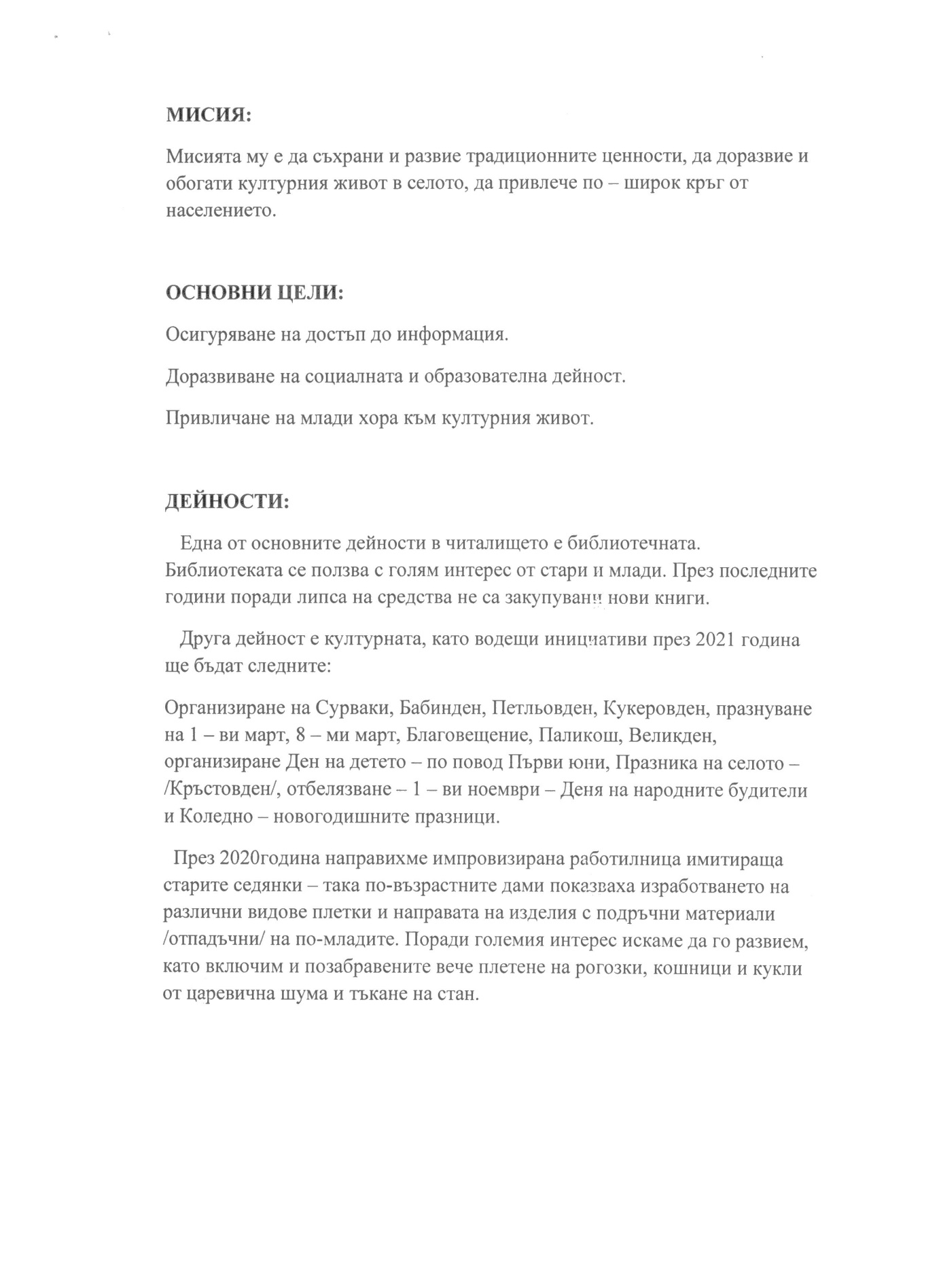 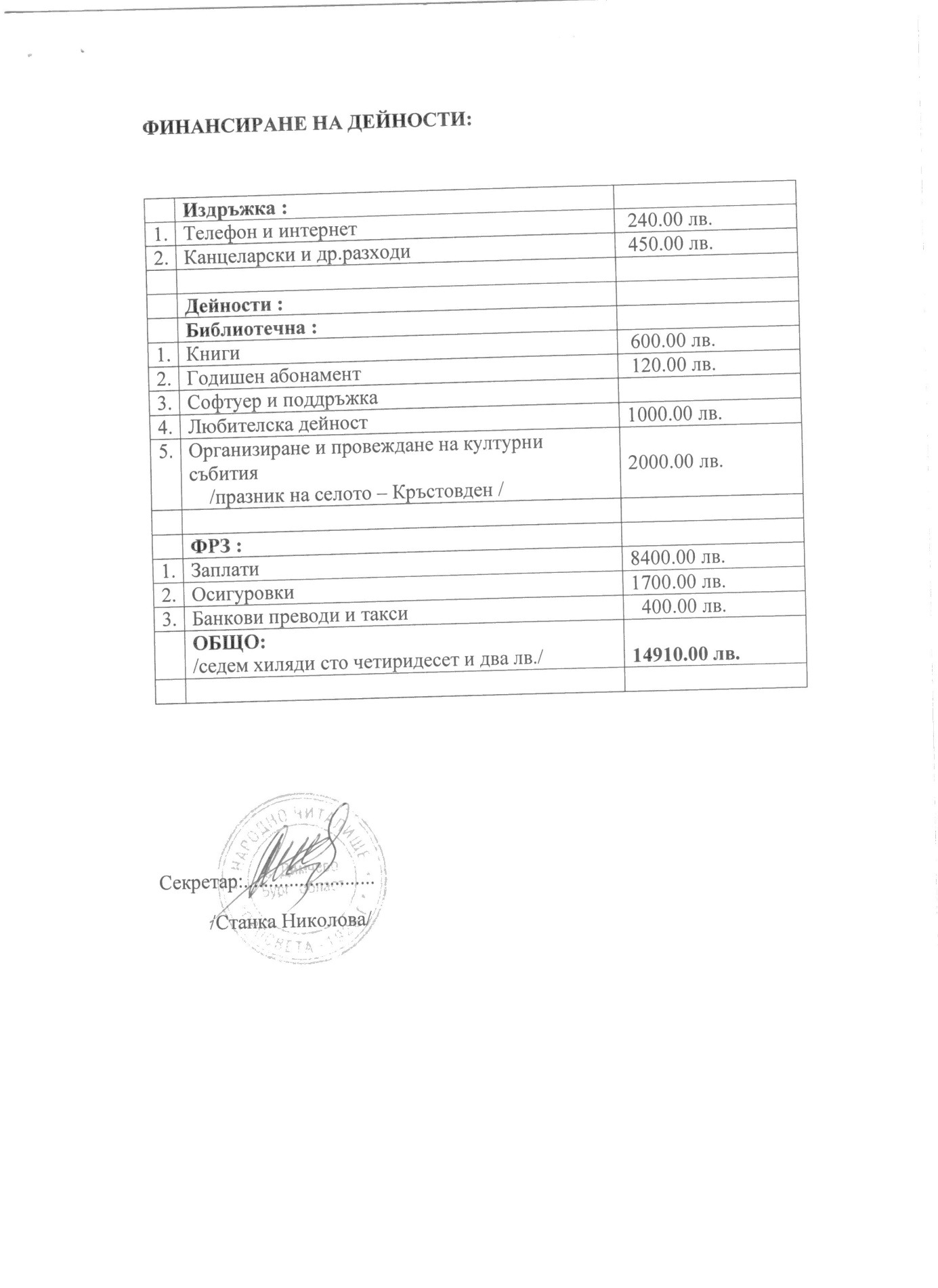 